Name: Victoria Farrow +447739581840 Victoria.farrow@bcu.ac.uk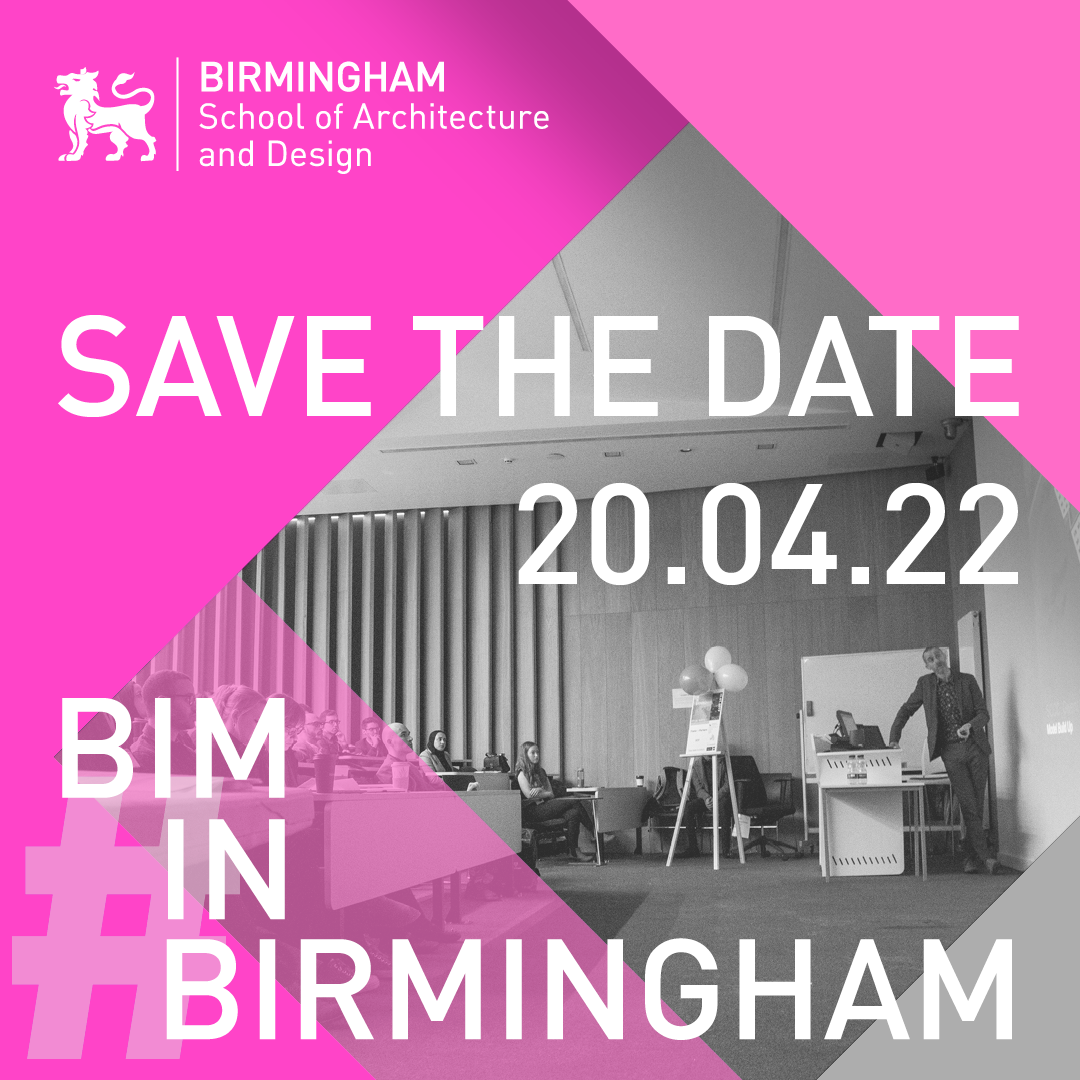 